 The 5C assessment tool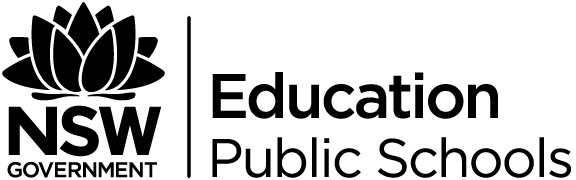 Assess how well your current induction program is implementing each component of the 5C model:use the ‘trigger questions’ to think about how well your school is currently implementing each componentgive each component an overall rating with this scale:Red: weak implementation, with either absence of the component or poor execution of itAmber-Red: some aspects of the component exist but there is still significant work to doAmber-Green: the component is in place and in fairly good shape, but could use additional improvementGreen: strong implementation, with exemplary execution. ComponentTrigger questionsCurrent stateCustomisedHow well does your induction program:identify beginning teachers’ skills, dispositions, concerns and aspirations, as well as the whole-school and classroom challenges? use this information to plan the approach, time and professional development offered to support beginning teachers?monitor beginning teachers' progress in an ongoing manner and adjust support to meet individual needs as they arise?RedAmber-RedAmber-GreenGreenConnectedHow well does your induction program: direct beginning teachers to different in-school mentors on the basis of their professional practice needs?support in-school mentors with appropriate professional development?connect beginning teachers with people who can support their wellbeing needs?RedAmber-RedAmber-Green
GreenContextHow well does your induction program: orient beginning teachers to the community, school site and resources as well as school policies, procedures, protocols and personnel?show beginning teachers how to access student data and information about the families and communities they come from?use a range of strategies to instil a sense of belonging in beginning teachers?RedAmber-RedAmber-GreenGreen CurriculumHow well does your induction program:clarify syllabus documents, priority outcomes, planning approaches and assessment and evaluation procedures that are used?connect beginning teachers to supportive pedagogical and curriculum models and resources, like the ‘NSW Quality Teaching Model’ and CESE's ‘What Works Best’?provide curriculum focused professional development, aligned to the standards, that is implemented within a cycle of observation, reflection and constructive feedback?RedAmber-RedAmber-GreenGreenClassroomHow well does your induction program:clarify departmental and school behaviour expectations and provide information about school rules, behaviour programs and reward systems?provide hints, tips, models and resources on classroom layout, curriculum experiences, instructional strategies and behaviour management that focuses students on learning?include classroom observations that include quality feedback and reflection on practice?RedAmber-RedAmber-GreenGreen 